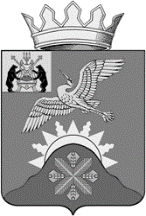 Российская ФедерацияНовгородская область Батецкий муниципальный районСОВЕТ ДЕПУТАТОВ МОЙКИНСКОГО СЕЛЬСКОГО ПОСЕЛЕНИЯР Е Ш Е Н И ЕОб утверждении Списка старост населенных пунктов Мойкинкого сельского поселенияПринято Советом депутатов Мойкинского сельского поселения 25  декабря 2020 годаВ соответствии с Федеральным законом от 06 октября 2003 года                                № 131-ФЗ «Об общих принципах организации местного самоуправления в Российской Федерации», областным законом от 01 октября 2018 года № 304-ОЗ «О некоторых вопросах, связанных с деятельностью старосты сельского населенного пункта на территории муниципального образования в Новгородской области», Уставом Мойкинского сельского поселения, Совет депутатов Мойкинского сельского поселения РЕШИЛ: 1. Утвердить прилагаемый  Список старост населенных пунктов Мойкинского сельского поселения.Решение вступает в силу со дня его официального опубликования и распространяется на взаимоотношения с 01 января 2020 года.3. Опубликовать решение в муниципальной газете «Мойкинский бюллетень» и разместить на официальном сайте Администрации Мойкинского сельского поселения.Глава поселения                                               С.Н. Ивановад. Мойка25 декабря 2020 года№ 18-СДУтвержден решением Совета депутатов Мойкинского сельского поселения от 25.12.2020 № 18-СДСписок старост населенных пунктовМойкинского сельского поселения№ п/пФИО старостыНаселенный пункт1Сухарева Татьяна Николаевнад. Мойка2Петрова Татьяна Ивановнад. Дорогобуж3Тарасевич Татьяна Игоревнад. Чёрное4Кузьмина Оксана Михайловнад. Воронино, д. Голешино5Баличева Ольга Евгеньевнад. Подборовье6Грудина Надежда Ивановнад. Борок7Царева Лариса Федоровнад. Остров8Алексеева Татьяна Алексеевнад. Вольная Горка9Васильева Раиса Васильевнад. Кромы10Мухина Валентина Осиповнад. Дубровка11Чеснокова Татьяна Анатольевнад. Любуницы12Дмитриева Фаина Васильевнад. Люболяды13Матвеева Тамара Викторовнад. Вольное Загорье14Межмал Ольга Александровнад. Нехино15Андреева Нина Ивановнад. Скачели